Stone Place Stables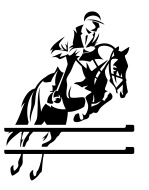 Hunter ShowSaturday, September 22, 2018Organizer:  Sarah Younger 502-938-0556 or at sarah.younger@yahoo.comSecretary:  Cindy Thompson 502-292-7112 or at cindythompson97@icloud.com___________________________________________________________________________________________________________Schooling allowed from 7:00am - 8:30 amShow to start at 9:00 amDivision A				Division E				Division I1. Poles - Equitation			13.18” Verticals - Equitation		26. 2’ -2’3 Hunter Over Fences2. Poles - Equitation			14.18” Verticals - Equitation		27. 2’ -2’3 Hunter Over Fences3. W/T Equitation			15.W/T Equitation			28. WTC UndersaddleDivision B				16. Leadline				Division J4. Poles - Green Horse							29. 2’6 Hunter Over Fences5. Poles - Green Horse		Division F  (No Oxers)		30. 2’6 Hunter Over Fences6. W/T Green Horse			17. 21” Verticals - Equitation		31. WTC Undersaddle							18. 21” Verticals - Equitation					19. WTC Equitation			Division K				Division C									32. 2 -2’6 Equitation7. 18” Cross rails - Equitation		Division G				33. 2 -2’6 Equitation8. 18” Cross rails - Equitation		20. 2’ Hunter Over Fences		34. WTC Equitation9. W/T Equitation			21. 2’ Hunter Over Fences					22. WTC Undersaddle		Division L Division D									35. 2’6 -3’ Equitation10.18” Crossrails - Green Horse	Division H				36. 2’6 -3’ Equitation11.18” Crossrails - Green Horse	23.  2’ Equitation			37. WTC Equitation12.W/T Green Horse			24.  2’ Equitation					25.  WTC Equitation			38. Henry Wallace Memorial										(W/T/C Adult Only Equitation)___________________________________________________________________________________________________Fees:  Pre Entries: $15 per class (received by September 20);  Day of Show Entries:  $18 per class;  Fun Class (#16): $5;      School Horse Fee: $20;  Non Competition Horse schooling Fee: $20.  To receive number, you must pay at check-in or leave open check.Attire:   Informal Attire.  Approved helmets and footwear must be worn at all times while mounted.  Awards:  Ribbons will be given through 6th place;  Reserve Champion and Champion will be awarded for Hunter         Divisions - Riders must compete in all 3 classes for division to be eligibleCoggins:  All entries must have proof of current, negative coggins.Concessions will be availableManagement reserves the right to combine, cancel, or divide classes as entries warrant.Stone Place StablesHunter ShowSaturday, September 22, 2018Entry FormSEND ENTRY and COGGINS TO:  Cindy Thompson, 12201 Ridgeview Drive, Goshen, KY  40026 or place in box labeled Hunter Show Entries in the Farm Office.(Print Clearly)RIDER'S NAME_______________________________________AGE:______PHONE#_________________ ADDRESS:___________________________________CITY_____________STATE_________ZIP________E-MAIL___________________________________HORSE’S NAME(S):  _____________________________________________________________________DIVISION(S)/CLASSES (Each Division has 3 classes.  You do not have to do compete in all 3 classes in a division):                          ___________________________________________________________________      ___________________________________________________________________      ___________________________________________________________________RELEASE: I understand that this is a high risk sport and am participating at my own risk, hereby, assume this risk and further do hereby release and hold harmless Stone Place Stables, Henry Wallace land owners, the employees, volunteers, judges, and officials from all liability for negligence resulting in accidents, damage, injury or illness to myself and to my property including the horse or horses which I will compete in these combined tests and dressage classes.WARNING: Under Kentucky law, a farm animal activity sponsor, farm animal professional or other person does not have the duty to eliminate all risks of injury of participation in farm animal activities. There are inherent risks of injury that you voluntarily accept if you participate in farm animal activities. KRS 247.4027SIGNATURE ___________________________________________________ Date __________________(Parent or Legal Guardian must sign for riders under 18)